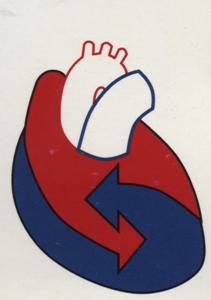 МОСКОВСКОЕ ГОРОДСКОЕ НАУЧНОЕ ОБЩЕСТВО КАРДИОЛОГОВ им.  А.Л. Мясникова            121552,Москва, 3-я Черепковская ул., д. 15а                 	    тел.: 8(495) 4146133 8 (495) 4146838                                        МГНОК основано в 1963 году проф. А.Л. Мясниковым Уважаемый коллега! Московское городское научное общество кардиологов им. А.Л. Мясникова проводит очередное  520-е  заседание в среду, 18 мая 2016 года в 17.00ПОВЕСТКА ЗАСЕДАНИЯКЛИМАТИЧЕСКИЕ АНОМАЛИИ И РЕАКЦИЯ СЕРДЕЧНО-СОСУДИСТОЙ СИСТЕМЫ.Старший научный сотрудник научно-диспансерного отдела НИИ Клинической кардиологии им. А.Л. Мясникова ФГБУ РКНПК  МЗ РФ к.м.н. Смирнова М.Д. «Волна жары: в чем опасность, для кого и как с этим бороться?»Заведующий кафедрой клинической функциональной диагностики ФДПО РНИМУ им. Н.И.Пирогова, профессор Савенков М.П. «Медикаментозная коррекция метеозависимости больных артериальной гипертензией»В заседании примет участие почетный гость МГНОК Заведующий Лабораторией прогнозирования качества окружающей среды и здоровья населенияИнститута народно-хозяйственного прогнозирования и экологии РАН,д.м.н, профессор РЕВИЧ БОРИС АЛЕКСАНДРОВИЧВо время заседания будет проводиться конкурс на лучший вопрос по теме докладов. Победители получат книги Ф.Т. Агеев, М.Д. Смирнова, О.В. Родненков "Жара и сердечно-сосудистая система" с автографами авторовЗаседание состоится в конференц-зале ФГУ ГНИЦ профилактической медицины по адресу: Москва, Петроверигский пер., дом 10, проезд до станции метро «Китай-город»контакты: mgnok@mail.ru